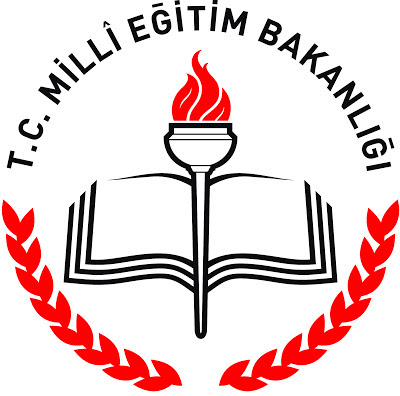 SORULAR1)   işleminin sonucunu bulunuz. 2) Elif’in odasındaki halının boyu metredir. Buna göre, halının boyu hangi ardışık iki doğal sayı arasındadır?3)  Aşağıdaki çarpma ve bölme işlemleri yapınız.     a) 		               b)      c) 	              ç) 	              d) 4) Aşağıdaki toplama ve çıkarma işlemlerini yapınız.      a) 	      b)       c)       ç)         d) 5) 		  	Yukarıdaki harflere karşılık gelen kareköklü ifadelerden hangi ikisinin çarpımı bir doğal sayıya eşittir?6) Aşağıda verilen sayılardan rasyonel olanların başına (Q), irrasyonel olanların başına (I) yazınız.(     ) 9			(     ) 2,1605389…(     ) 0,24		(     ) (     ) π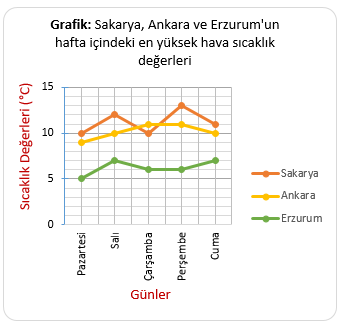 7)  Yukarıdaki grafiğe göre, Sakarya’nın beş günlük sıcaklık değerleri ortalaması ile Erzurum’un beş günlük sıcaklık değerleri ortalaması arasındaki fark kaçtır?8)  Bir torbada renkleri dışında özdeş 7 tane mavi, 12 tane kırmızı ve  10 tane beyaz top vardır. Buna göre, torbadan çekilecek olan bir topun mavi, kırmızı veya beyaz gelme olasılıklarının birbirine eşit olabilmesi için hangi renklerden en az kaç tane topun alınması gerekir?9) 1’den 20’ye kadar numaralandırılmış birbirleriyle özdeş kartlar bir kutunun içerisine atılıyor. Kutudan rastgele çekilen bir kartın üzerindeki sayının asal sayı olma olasılığını ve asal sayı olmama olasılığını yazınız. 10) Ayşe öğretmenin kızı Nisa, 1’den 100’e kadar numaralandırılmış bir kitabın sayfalarından birini rastgele boyamıştır. Buna göre, Nisa’nın boyadığı sayfanın sayfa numarasında 2 yazma olasılığı kaçtır?NOT: Her sorunun doğru cevap değeri 10 puan olup, sınav süresi 40 dakikadır. BAŞARILAR DİLERİZ…………….. Ortaokulu Matematik ZümresiKazanım: M.8.1.2.2. Üslü ifadelerle ilgili temel kuralları anlar, birbirine denk ifadeler oluşturur.Kazanım: : M.8.1.3.2. Tam kare olmayan kareköklü bir sayının hangi iki doğal sayı arasında olduğunu belirler.Kazanım: M.8.1.3.4. Kareköklü ifadelerde çarpma ve bölme işlemlerini yapar.Kazanım: M.8.1.3.5. Kareköklü ifadelerde toplama ve çıkarma işlemlerini yapar.Kazanım: M.8.1.3.6. Kareköklü bir ifade ile çarpıldığında, sonucu bir doğal sayı yapan çarpanlara örnek verir.Kazanım: M.8.1.3.8. Gerçek sayıları tanır, rasyonel ve irrasyonel sayılarla ilişkilendirir.Kazanım: M.8.4.1.1. En fazla üç veri grubuna ait çizgi ve sütun grafiklerini yorumlar.Kazanım: M.8.5.1.3. Eşit şansa sahip olan olaylarda her bir çıktının olasılık değerinin eşit olduğunu ve bu değerin 1/n olduğunu açıklar.Kazanım: M.8.5.1.4. Olasılık değerinin 0 ile 1 arasında (0 ve 1 dahil) olduğunu anlar.Kazanım: M.8.5.1.5. Basit bir olayın olma olasılığını hesaplar.